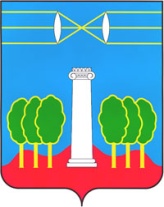 АДМИНИСТРАЦИЯГОРОДСКОГО ОКРУГА КРАСНОГОРСКМОСКОВСКОЙ ОБЛАСТИПОСТАНОВЛЕНИЕ10.11.2022 № 2440/11О внесении изменений в муниципальную программугородского округа Красногорск «Предпринимательство»на 2020 – 2024 годы, утвержденную постановлениемадминистрации городского округа КрасногорскМосковской области от 14.10.2019 года № 2509/10В соответствии с Федеральным законом от 06.10.2003 № 131-ФЗ «Об общих принципах организации местного самоуправления в Российской Федерации», Уставом городского округа Красногорск, в связи с уточнением объема финансирования мероприятий муниципальной программы, постановляю:  1.   Внести в муниципальную программу городского округа Красногорск «Предпринимательство» на 2020-2024 годы, утвержденной постановлением администрации городского округа Красногорск Московской области от 14.10.2019 № 2509/10 (с изменениями, внесенными постановлениями администрации городского округа Красногорск от 31.12.2019 № 3392/12, от 25.03.2020 № 592/3, от 07.05.2020 № 849/5, от 29.06.2020 № 1115/6, от 28.07.2020 № 1325/7, от 29.09.2020 № 1818/9, от 26.10.2020 № 2117/10, от 10.12.2020 № 2556/12, от 21.02.2020 № 2657/12, от 25.02.2021 № 441/2, от 22.03.2021 №637/3, от 14.05.2021 №1188/5, от 09.07.2021 №1696/7, от 30.09.2021 № 2492/9, от 12.10.2021 №2592/10, от 24.11.2021 №2953/11, от 30.12.2022 №3366/12, от 14.03.2022 №686/3, от 15.06.2022 № 1553/6, от 29.06.2022 № 1663/6) изменения приложению.2. Опубликовать настоящее постановление в газете «Красногорские вести» и разместить на официальном сайте администрации городского округа Красногорск в сети «Интернет» с приложением актуальной редакции программы.3.  Сформировать в новой редакции версию программы в «Подсистеме по формированию и мониторингу муниципальных программ Московской области» автоматизированной информационно-аналитической системы мониторинга «Мониторинг социально-экономического развития Московской области с использованием типового сегмента ГАС «Управление».4. Контроль за исполнением настоящего постановления возложить на заместителя главы администрации Шувалова М.Н.И.о. главы администрации городского округа Красногорск	                                                            Н.С. БарилоВерно									 Верно									 Старший инспектор общего отдела   управления делами						            	 Ю.Г. НикифороваИсполнитель            	                                                              С.А. СтаржинскаяРазослано: в дело – 2, прокуратура, Гереш, Ризванова, Горшкова, Шувалов, Новиков, газета «Красногорские вести».